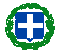         ΕΛΛΗΝΙΚΗ ΔΗΜΟΚΡΑΤΙΑ 	  			Σέρρες:         6 / 3 / 2017         ΥΠΟΥΡΓΕΙΟ ΠΑΙΔΕΙΑΣ, ΕΡΕΥΝΑΣ               ΚΑΙ ΘΡΗΣΚΕΥΜΑΤΩΝ     				Αρ. Πρωτ. : 143  		       ---						              ΠΕΡΙΦΕΡΕΙΑΚΗ Δ/ΝΣΗ          Α/ΘΜΙΑΣ & Β/ΘΜΙΑΣ ΕΚΠ/ΣΗΣ             ΚΕΝΤΡΙΚΗΣ ΜΑΚΕΔΟΝΙΑΣ                   		       ---                                                                                                 ΕΠΕΙΓΟΝ       ΓΡΑΦΕΙΟ ΣΧΟΛΙΚΩΝ ΣΥΜΒΟΥΛΩΝ             Β/ΘΜΙΑΣ ΕΚΠ/ΣΗΣ ΣΕΡΡΩΝΣΧΟΛΙΚΟΣ ΣΥΜΒΟΥΛΟΣ ΦΥΣΙΚΗΣ ΑΓΩΓΗΣ     Ταχ. Δ/νση	:  Κερασούντος 2 		 ΠΡΟΣ :                                                                                                              ΤΚ 62110 Σέρρες              Πληροφορίες	:  Μουταφτσή Ολυμπία		Τηλέφωνο	:  23210- 47537, 47538	E-mail	:  grssdser@sch.gr		 ΚΟΙΝ.:  Website	:  http://users.sch.gr/adanis 			     	    	 ΘΕΜΑ:  Διεξαγωγή επιμορφωτικού σεμιναρίου για τους Εκπαιδευτικούς Φυσικής ΑγωγήςΣΧΕΤ.:   Έγκριση Περιφ/κής Δ/νσης Εκπ/σης Κεντρικής Μακεδονίας 3791/22-2-2017 και 3981/24-2-2017           Καλούνται οι εκπαιδευτικοί Φυσικής Αγωγής να συμμετέχουν στο επιμορφωτικό σεμινάριο με θέμα «Η διαφοροποίηση της διδασκαλίας και η ένταξη μαθητών με ειδικές εκπαιδευτικές ανάγκες και αναπηρίες στο μάθημα της Φυσικής Αγωγής», που διοργανώνεται από το Σχολικό Σύμβουλο Φ.Α. για τους εκπαιδευτικούς Φ.Α. Α/θμιας και Β/θμιας Εκπ/σης της Περιφερειακής Ενότητας Κιλκίς. Το σεμινάριο θα πραγματοποιηθεί την Πέμπτη 9-3-2017, ώρα 12.00-14.30, στο 3ο Γυμνάσιο του Κιλκίς..	Παρακαλούνται οι διευθυντές/-τριες των σχολείων να διευκολύνουν την προσέλευση των εκπαιδευτικών τροποποιώντας το ωρολόγιο πρόγραμμα μαθημάτων.Η μετακίνηση των εκπαιδευτικών θα γίνει χωρίς δαπάνη για το δημόσιο.ΠΡΟΓΡΑΜΜΑ11.45 – 12.00	Προσέλευση εκπαιδευτικών12.00 – 12.40		Διαφοροποίηση της διδασκαλίας και ένταξη μαθητών με ειδικές εκπαιδευτικές ανάγκες και αναπηρίες στο μάθημα της Φυσικής Αγωγής	Απόστολος Ντάνης, Σχολικός Σύμβουλος Φ.Α.12.45 – 14.00 	Διδασκαλία της Χειροσφαίρισης στο μάθημα της Φυσικής Αγωγής: Διαφοροποιήσεις και προσαρμογές για τη συμμετοχή και ένταξη όλων των μαθητών/-τριών (πρακτικό μέρος)	Αφροδίτη Ντίνου, Δ/ντρια 5ου ΔΣ Κιλκίς, Εκπαιδευτικός Φ.Α.	Νικόλαος Γεωργιάδης, Ομοσπονδιακός Προπονητής Ο.Χ.Ε.	Ελένη Τεχλικίδου, Δ/τρια ΕΕΕΕΚ Κιλκίς, Εκπαιδευτικός Φ.Α.Αθανασία Κεραμίδα, Εκπαιδευτικός Φ.Α14.00 – 14.30 	Ένταξη μαθητών με αναπηρίες και κινητικά προβλήματα στο μάθημα της Φυσικής Αγωγής (περιπτώσεις – ερωτήματα)                                                                 Ο Σχολικός Σύμβουλος Φυσικής Αγωγής                          Δρ. Απόστολος Ντάνης            